Requête simplifiée de coopération technique Formulaire simplifié pour une coopération technique entre pairs sur des conférences, tables rondes et autres évènementsInstructions pour compléter ce formulaireIMPORTANT :Ce formulaire ne s’applique qu’à la demande de mobilisation de l’expertise publique pour les contributions à des conférences, tables rondes, ateliers ou réunions ou activités de sensibilisation uniques. Ce soutien est limité à des activités uniques et peut être mis en œuvre sur place ou à distance.  Les activités soutenues par SOCIEUX+ se basent sur une approche de pairs à pairs pour atteindre leurs résultats. Cette approche implique nécessairement un engagement et une appropriation des activités par les institutions partenaires/requérantes.En principe, jusqu’à deux expertes out experts de l’administration publique de l’UE, des institutions ou des organes mandatés, ou peuvent être mobilisés pour soutenir une activité. SOCIEUX+ peut également mobiliser de l’expertise des partenaires sociaux dans les États membres de l’UE.Veuillez noter que SOCIEUX+ ne peut apporter de soutien financier ou logistique aux événements organisés par des tiers ou des institutions partenaires.Pour une coopération technique structurée, incluant de multiples activités, avec SOCIEUX+, veuillez consulter notre « Guide pout les institutions et les partenaires sociaux » et soumettre un formulaire «Requête d’assistance technique ». Le guide ainsi que les formulaires sont disponibles à l’http://socieux.eu/partner-countries  http://socieux.eu/partner-countriesVeuillez noter qu'une seule action de coopération technique par institution peut être mise en œuvre en même temps, c'est-à-dire simultanément. Une nouvelle demande peut être traitée une fois que toutes les actions précédentes avec l'institution ont été clôturées avec succès. Ainsi, SOCIEUX+ n'approuvera qu'une seule demande de mise en œuvre à la fois. Si plus d'une demande est soumise, nous consulterons votre institution pour prioriser ou fusionner ces demandes en une seule action de coopération technique. Dans tous les cas, une action ne peut pas inclure plus de quatre (4) activités à court terme. Remplir ce formulaireCe formulaire peut être rempli en anglais, en Français, en espagnol ou en portugais. Des instructions étape par étape sont fournies dans le texte italique-bleu et peuvent être supprimées dans la version finale.La longueur maximale indicative du texte à fournir est donnée. Lors de la soumission de votre demande par e-mail, vous pouvez joindre toute documentation que vous jugez pertinente et/ou importante pour l’évaluation de votre demande.Soumission de demandesLes formulaires de requête doivent être soumis directement à SOCIEUX+ par courriel à l’adresse : requests@socieux.eu. À la réception de la demande, SOCIEUX+ prendra contact avec l’institution requérante pour formuler en détails le soutien à fournir.En cas de doute, vous pouvez contacter notre équipe par courriel à l’adresse suivante : contact@socieux.euNous nous réjouissons de coopérer avec votre institution !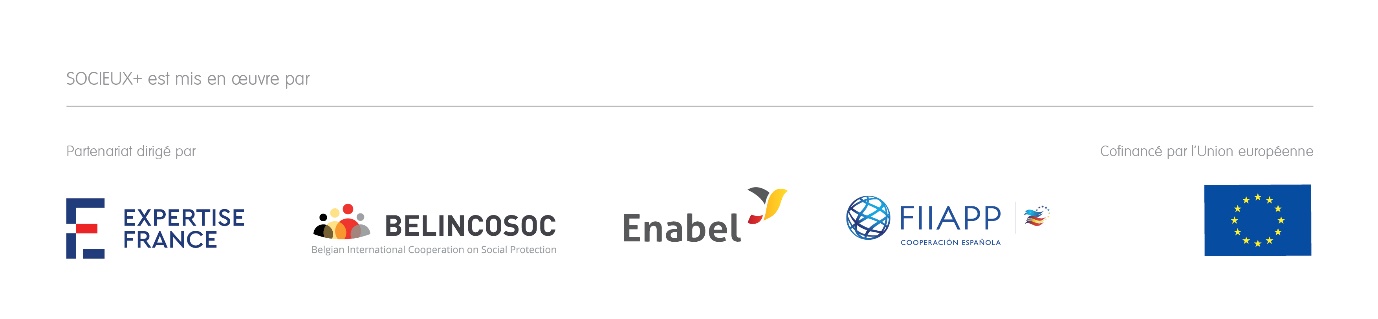 Institution requéranteCoordonnées de contactVeuillez fournir les coordonnées de la personne principale de contact/point focal pour l’évaluation de la requête. Veuillez également fournir les coordonnées de la personne qui a autorisé la requête. Si la personne autorisant la requête est également le point focal, veuillez laisser la colonne correspondante vide.Mandat institutionnelVeuillez décrire brièvement le mandat (mission, vision, statut juridique, etc.) de votre institution et son rôle dans le cadre politique et institutionnel de votre pays. - S’il vous plaît garder le texte en dessous 300 mots.Description de l’actionTitre proposé de l’actionS’il vous plaît garder le texte en dessous 50 mots.Domaines de coopérationSOCIEUX+ classifie ses actions sous des domaines spécifiques d’interventions liées à la protection sociale, au travail et à l’emploi. La liste ci-dessous, non-exhaustive, est dérivée de la taxonomie de l’Organisation internationale du Travail (OIT).Veuillez indiquer au tableau 1 les domaines d’intervention de l’action proposée ; au moins un (1) et au maximum de trois (3).But de l’actionRésultats attendusS’il vous plaît garder le texte en dessous de 150 mots et utiliser des points d’énumération (« bullet points »).Livrables finaux attendusVeuillez décrire de façon sommaire les produits/livrables/contributions que vous attendez à la fin de l’activité proposée.Si vous n’êtes pas sûr des livrables attendus, l’équipe de SOCIEUX+ pourrat clarifier ceux-ci avec vous lors de la préparation de l’activité.S’il vous plaît garder le texte en dessous de 250 mots.Table 1: Domaine(s) d'assistance de l'action proposée (Veuillez ne sélectionner qu’au maximum 3 domaines)Type d’interventionSOCIEUX+ ne peut soutenir qu’une coopération technique de pairs à pairs de courte durée. Cette coopération peut prendre la forme de missions sur site ou d’un soutien à distance, ou une combinaison des deux. La méthodologie d’activité la plus appropriée sera développée avec le soutien de l’équipe SOCIEUX+ en consultation avec l’institution requérante. Cependant, pour assurer une compréhension initiale commune, nous vous demandons d’identifier le type d’intervention que vous jugez le plus approprié pour atteindre les résultats attendus que vous avez spécifiés ci-dessus.Veuillez indiquer au tableau 2 le type d’activité que votre organisation propose. Le tableau comprend également le nombre maximal de jours ouvrables par type d’intervention. Une liste non exhaustive des prérequis à la bonne mise en œuvre de l’activité est également fournie. Table 2: Type d’intervention à distance pour l’action proposée (veuillez sélectionner un maximum de 1 type d’activité)Expertise nécessaireProfil d’expertiseSOCIEUX+ mobilise principalement de expertes et experts d’agences publiques ou mandatées de l’UE. Cette approche assure que la coopération technique soit basée sur des échanges entre pairs et appropriés pour le développement durable des capacités de nos institutions partenaires.Veuillez détailler, autant que possible, le profil d’expertise que vous jugez nécessaires pour atteindre les résultats attendus de l’action proposée. Dans tous les cas, le profil le sera finalisé avec le soutien de l’équipe SOCIEUX+ en consultation avec cotre institution.Institutions collaboratrices potentiellesEtes-vous intéresser à une coopération avec une institution particulière d’un état membre de l'UE ou de votre région pour la mise en œuvre de l'action proposée ?  Si tel est le cas, veuillez préciser le nom et le pays de cette institution et, éventuellement, les coordonnées de votre personne de contact éventuelle. Veuillez aussi indiquer en quelques mots la raison de votre proposition. Institution de soutien (si applicable)Coordonnées de contactSi la requête est soumise avec le soutien d'une organisation internationale spécialisée, veuillez fournir les coordonnées de la personne qui servira de point de contact au sein de cette organisation. Veuillez noter que le soutien de SOCIEUX+ ne peut pas remplacer ou dupliquer le soutien d’une organisation tierce.Institution de soutienVeuillez décrire brièvement :Comment l’institution de soutien a appuyé la présentation de cette requête.Le rôle que l’institution de soutien doit jouer dans l’activité proposée.S’il vous plaît garder le texte en dessous de 450 mots.À propos de SOCIEUX+L'Union européenne (UE) encourage et entretient le dialogue sur la protection sociale et les politiques de l'emploi inclusives avec un plus grand nombre de pays partenaires. Cet effort a été confirmé par la Communication de la Commission européenne (CE) COM (2016) 740 final - « Proposition concernant un nouveau consensus européen pour le développement, portant l’intitulé Notre monde, notre dignité, notre avenir ». Un nombre important d'initiatives de coopération dans ces domaines sont financées par des instruments géographiques ou thématiques de l'UE dans différents pays. Ces initiatives sont très structurées et répondent aux besoins à moyen et à long terme des pays partenaires. Toutefois, des mesures de court terme et une coopération entre pairs visant à promouvoir le développement de systèmes de protection sociale sont nécessaires pour compléter la coopération de l'UE avec les pays tiers. SOCIEUX+ a été mis en place et financé par l'UE par le biais d’un cofinancement de la France, de l'Espagne et de la Belgique ainsi que de ressources gérées par la Direction générale du développement et de la coopération de la Commission européenne (EuropeAid). Cette facilité de coopération technique est mis en œuvre par un partenariat composé d'agences de coopération au développement des États membres : Expertise France (chef de file du partenariat), la Fundación Internacional y para Iberoamérica de Administración y Políticas Públicas (Fondation Internationale et pour l'Ibéro-Amérique d'Administration et Politiques Publiques) (FIIAPP), la Belgian International Cooperation on Social Protection (Coopération belge sur la protection sociale) (BELINCOSOC) et l’Agence belge de développement (Enabel).L'objectif général de SOCIEUX+ est de contribuer à étendre et améliorer l'accès à de meilleures opportunités d'emploi et à des systèmes de protection sociale inclusifs dans les pays partenaires. Son objectif spécifique est d'accroître les capacités des pays partenaires afin d'améliorer la conception, la gestion et la surveillance de stratégies pour l'emploi durables et efficaces et de systèmes de protection sociale, grâce à un développement des connaissances et à une aide technique à court terme entre pairs.SOCIEUX+ reconnaît l'impact de la protection sociale et de l'emploi sur la réduction de la pauvreté et de la vulnérabilité. Il soutient les efforts des gouvernements partenaires pour la promotion de systèmes pour l'emploi et la protection sociale durables et inclusifs.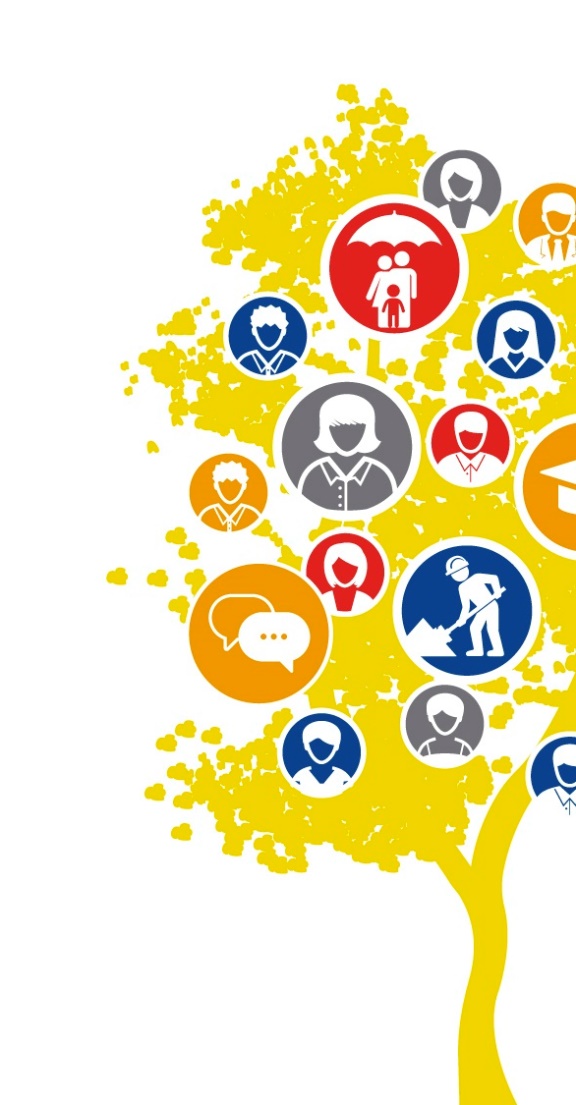 Cet instrument est une extension de SOCIEUX (Social Protection EU Expertise in Development Cooperation), établi en 2013.Clause de non-responsabilitéLa responsabilité de cette publication incombe uniquement à ses auteurs. L'Union européenne, la Commission européenne, les partenaires de mise en œuvre de SOCIEUX+ et le personnel de SOCIEUX+ ne sauraient être tenus pour responsables de l'utilisation qui pourrait être faite des informations qui y figurent.Personne autorisant la requêtePoint focalTitre (M., Mme)PrénomNom de familleNom de l’institutionDépartementPositionAdresse (numéro de rue/numéro/bureauVilleProvince/DistrictPaysNuméro de téléphoneAdresse électroniqueSignature de la personne autorisant la requête :Date :A. Travail Travail décent L’avenir du travailEmploi	 Emploi informel	 Emploi des jeunes	 Emplois verts	 Politique de l’emploi	 Services d’emploi Travail forcé Marché du travail Politique du travail Moyens de subsistance/activités génératrices de revenusTravailleurs	 Travailleurs handicapés	 Travailleuses (travail de femmes)B. Conditions de travail Conditions d’emploi Protection de la maternité Qualité de vie professionnelle Environnement du travail Organisation du travailC. Relations de travail Organisations d’employeurs Dialogue social SyndicatsD. Droit du travail Législation du travail Normes du travailE. Protection socialeAssistance sociale	 Régimes de garantie de l’emploi	 Régimes de garantie du revenuSécurité sociale	 Prestations d’invalidité	 Assure accidents et invalidité du travail	 Prestations familiales (incl. prestations pour enfants/subventions familiales/transferts en espèces)	 Assurance maladie	 Prestations de maternité	 Prestations de vieillesse	 Régimes de retraite	 Financement de la sécurité sociale	 Législation de la sécurité sociale	 Politique de sécurité sociale	 Prestations aux survivants	 Prestations de chômageServices sociaux	 Accès à la santé	 Accès à l’éducation	 Accès à d’autres services sociaux de baseF. Éducation et formation (Accès aux services)Formation	 Orientation	 Formation professionnelle	 Qualification professionnelle Apprentissage tout au long de la vieG. Développement économique et social Partenariats public-privéH. Économie Économie informelleL. Droits de l’Homme Discrimination Droits économiques et sociaux Égalité entre les sexes Droits de l’enfant Droits des personnes handicapéesN. Gouvernement et Administration publique Administration du travail et inspection Administration et inspection de la sécurité socialeQ. Santé (Accès aux services) Handicaps (en santé) Politique de santé Soins médicaux Sécurité et santé au travail RéhabilitationS. Technologie Technologies de l’information et de la communicationT. Gestion Gestion et développement des ressources humainesU. Statistiques Statistiques du travail Statistiques de la sécurité socialeV. Recherche Analyse des données Collecte de données Enquête ProjectionsType d’interventionConférence, séminaire ou autre activité de sensibilisation à : Niveau international Niveau régional Niveau nationalType d’interventionConférence, séminaire ou autre activité de sensibilisation à : Niveau international Niveau régional Niveau national Atelier thématique Autres, veuillez spécifier :____________________________Jours de travail10Approche/méthodologiePréparation d’agendas, si nécessairePréparation de matériel (notes thématiques, présentations, etc)Participation par téléconférenceParticipation sur placePrérequis pour les institutions partenaires ou/et les délégations de l’UE :Un projet de note conceptuelle pour l’événementListe préliminaire des groupes cibles et des participantsLogistique localeLogistique pour téléconférences (si nécessaire)Suivi des questionnaires d’évaluation de l’évènementCoordination des parties prenantesPrérequis pour les institutions partenaires ou/et les délégations de l’UE :Un projet de note conceptuelle pour l’événementListe préliminaire des groupes cibles et des participantsLogistique localeLogistique pour téléconférences (si nécessaire)Suivi des questionnaires d’évaluation de l’évènementCoordination des parties prenantesPrérequis pour les institutions partenaires ou/et les délégations de l’UE :Un projet de note conceptuelle pour l’événementListe préliminaire des groupes cibles et des participantsLogistique localeLogistique pour téléconférences (si nécessaire)Suivi des questionnaires d’évaluation de l’évènementCoordination des parties prenantesTitre (M, Mme)PrénomNomNom de l'institutionService / Département / Programme / ProjetPositionAdresse PaysNuméro de téléphoneNuméro de faxAdresse courriel